SCHS SENIOR ALL NIGHT PARTY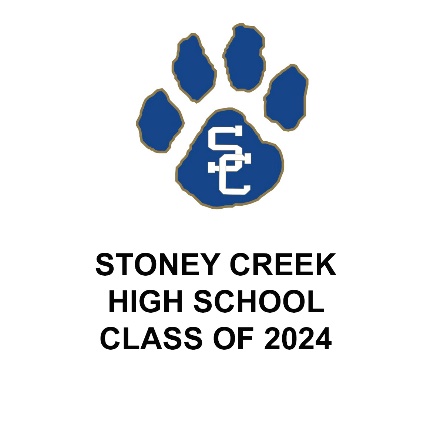 The SCHS Senior All Night Party (SANP) happens on May 28, 2023 immediately following graduation. All seniors are invited and encouraged to attend!  To learn more, please visit the SCHS Senior Information page at https://schs.rochester.k12.mi.us/student-life/senior-information and Join our Facebook Group at SCHS Class of 2024 SANP or follow us on Instagram at scallnightparty2024!          Volunteers make the event successful!  Click here: 2024 SANP VOLUNTEERSClass of 2024: 2024 Senior All Night Party Volunteers - 5/28/2024 (signupgenius.com)DONATIONSARE YOU OR SOMEONE YOU KNOW INTERESTED IN MAKING A DONATION? Click here: Class of 2024: Stoney Creek 2024 SANP Donations (signupgenius.com) or Amazon Wish List https://a.co/eGdPmB6THEN & NOW(HINT DO THIS NOW!!! – WHILE IT IS FRESH!) If you would like your senior’s pictures to be part of the "Then & Now" display at the Senior All Night Party, please submit 1 baby OR toddler photo (infant to 2 years old) AND 1 senior picture. Photos should be no smaller than wallet size (3x5) and no larger than 4x6. We do not have access to senior photos, therefore, you need to send one in order for your senior to be included. Photos will NOT be returned, so copies will be accepted. No digital copies!! Please write your child's first and last name on the back of both photos, place in an envelope marked "SANP Then & Now" and drop in the designated box in the SCHS Main Office.REGISTRATIONPayment and Waiver links below – Both must be completed before your student is considered registered!Waiver: https://docs.google.com/forms/d/e/1FAIpQLSeFdIJTyeMToCa1euNdhjKkSvUrmkWezqxEEcWoop2QcbXTtw/viewformRegister early for the best price!  There are 3 ways to pay: ● Use the Rochester Online Payment system (click HERE ) to submit your payment  https://tce.me/isRLLq ● Have your student take the exact payment (Checks made payable to RCS) to the school office ● Mail the exact payment (Checks made payable to RCS) to: Stoney Creek High School Attn: SANP 575 E. Tienken Road Rochester Hills, MI 48306 